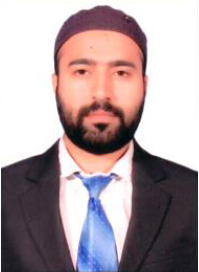 Educational BackgroundBCA (Bachelor of Computer Application)BarkatUllah University, Bhopal, IndiaTECHNICAL SKILLSMaster in Excel, MS Word, PageMaker, Corel Draw, Photoshop & Beginner Level PC Hardware.UAE  WORK EXPERIENCE     2 Year’sEtisalat Sharjah Al Jubail.Role: - Sales & Support Call centerSince 23-March-2015 – Contract is getting over 22-March-2017India WORK EXPERIENCE     11 Year’s1 Year		2014-2015			CI Hyundai Automobile Authorized DealerRole: - CRE.1 Year		2013-2014			Jeewan Motors Maruti Authorized DealerRole: - EDP Executive.1 Year		2012-2013			Sutherland Global ServicesRole: - Schlumberger GJMC Support Executive.1 Year		2011-2012			Reliance DAKCRole: - CRE in Prepaid Dept.3 Year’s	2008-2011			VodafoneRole: - Team Leader Collection Team.4 Year’s	2004-2008			AirtelRole: - Collection Executive.PERSONAL INFORMATONDate of Birth			: 	03-12-1983Marital Status			:	MarriedNationality				:	IndianLanguages known		: 	English, Hindi, Urdu and Arabic.UAE Driving Licence		: 	Manual Valid Until November-2026